Задача 1 На рисунке – схема дорог, связывающих города А, Б, В, Г, Д, Е, Ж, З, К и Л. 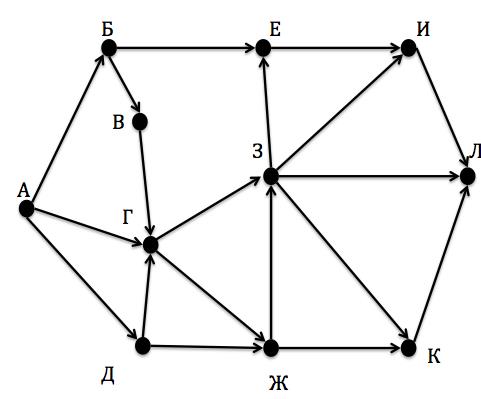 По каждой дороге можно двигаться только в одном направлении, указанном стрелкой.Сколько существует различных путей из города А в город Л, проходящих через город Г?Задача 2На рисунке – схема дорог, связывающих города А, Б, В, Г, Д, Е, Ж, З, К и Л. 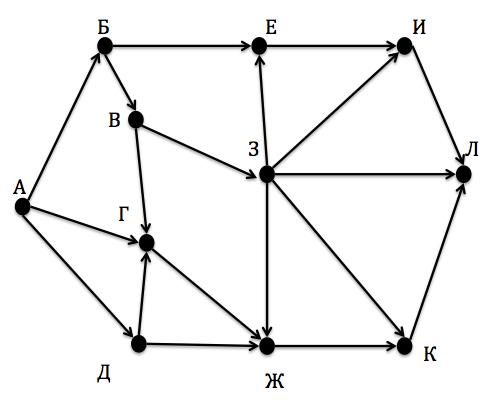 По каждой дороге можно двигаться только в одном направлении, указанном стрелкой.Сколько существует различных путей из города А в город Л, проходящих через город B?Задача 3На рисунке – схема дорог, связывающих города А, Б, В, Г, Д, Е, Ж, З, К и Л. 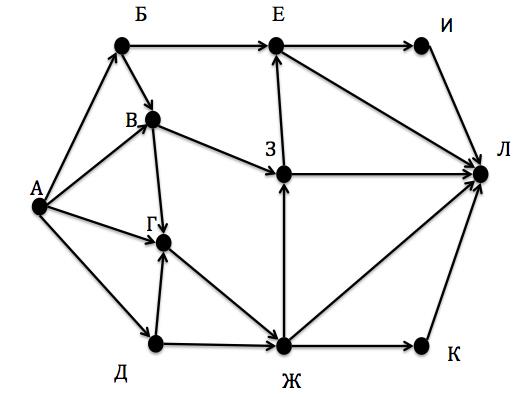 По каждой дороге можно двигаться только в одном направлении, указанном стрелкой.Сколько существует различных путей из города А в город Л, проходящих через город B?Задача 4На рисунке – схема дорог, связывающих города А, Б, В, Г, Д, Е, Ж, З, К и Л. По каждой дороге можно двигаться только в одном направлении, указанном стрелкой.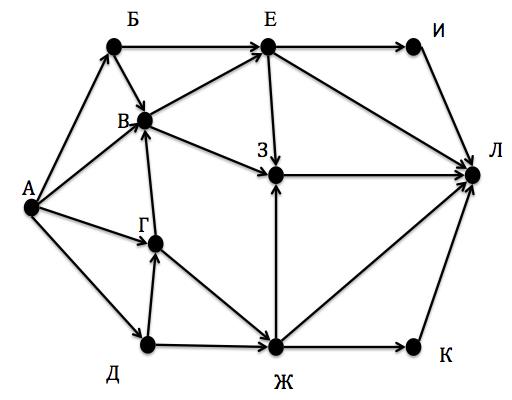 Сколько существует различных путей из города А в город Л, проходящих через город Г?Задача 5На рисунке – схема дорог, связывающих города А, Б, В, Г, Д, Е, Ж, З, К и Л. 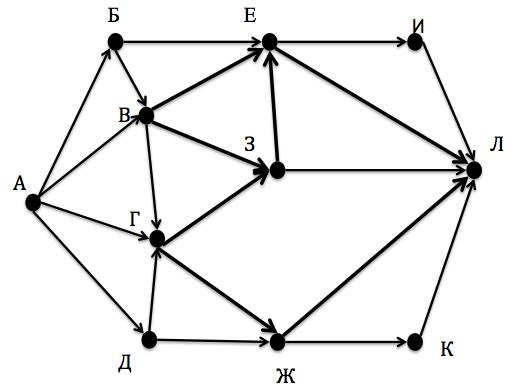 По каждой дороге можно двигаться только в одном направлении, указанном стрелкой.Сколько существует различных путей из города А в город Л, проходящих через город Г?Задача 6На рисунке – схема дорог, связывающих города А, Б, В, Г, Д, Е, Ж, З, К и Л. По каждой дороге можно двигаться только в одном направлении, указанном стрелкой.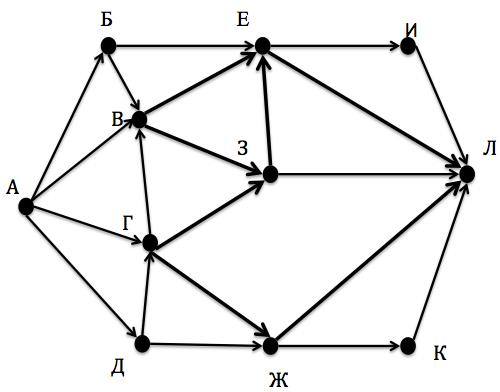 Сколько существует различных путей из города А в город Л, проходящих через город В?Задача 7На рисунке – схема дорог, связывающих города А, Б, В, Г, Д, Е, Ж, З, К и Л. По каждой дороге можно двигаться только в одном направлении, указанном стрелкой.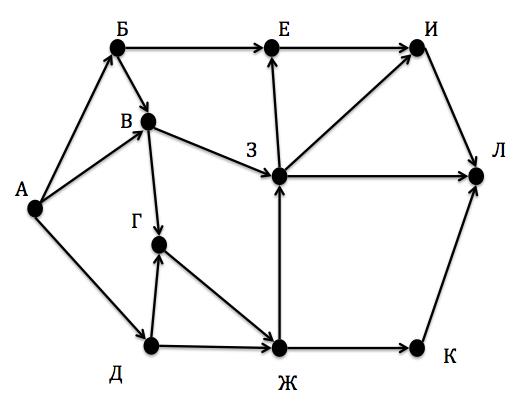 Сколько существует различных путей из города А в город Л, проходящих через город Г?Задача 8На рисунке – схема дорог, связывающих города А, Б, В, Г, Д, Е, Ж, З, К и Л. По каждой дороге можно двигаться только в одном направлении, указанном стрелкой.Сколько существует различных путей из города А в город Л, проходящих через город В?Задача 9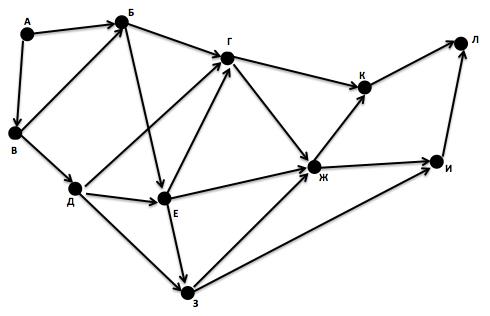 На рисунке – схема дорог, связывающих города А, Б, В, Г, Д, Е, Ж, З, К и Л. По каждой дороге можно двигаться только в одном направлении, указанном стрелкой.Сколько существует различных путей из города А в город Л, проходящих через город Г?Задача 10На рисунке – схема дорог, связывающих города А, Б, В, Г, Д, Е, Ж, З, К и Л. По каждой дороге можно двигаться только в одном направлении, указанном стрелкой.Сколько существует различных путей из города А в город Л, проходящих через город Е?Задача 11*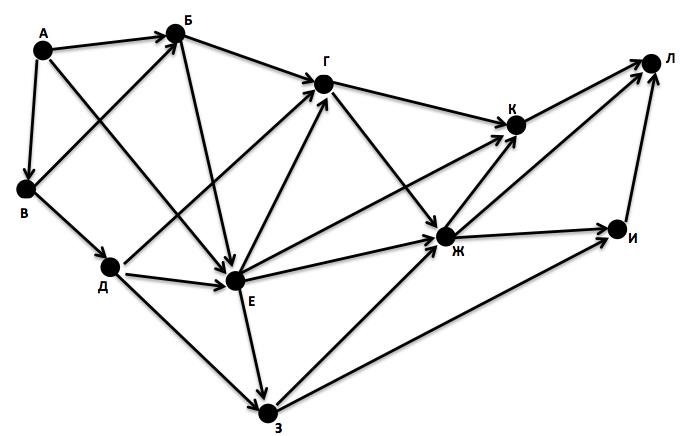 На рисунке – схема дорог, связывающих города А, Б, В, Г, Д, Е, Ж, З, К и Л. По каждой дороге можно двигаться только в одном направлении, указанном стрелкой.Сколько существует различных путей из города А в город Л, проходящих через город Ж?Задача 12*На рисунке – схема дорог, связывающих города А, Б, В, Г, Д, Е, Ж, З, К и Л. По каждой дороге можно двигаться только в одном направлении, указанном стрелкой.Сколько существует различных путей из города А в город Л, проходящих через город Г?Задача 13*На рисунке – схема дорог, связывающих города А, Б, В, Г, Д, Е, Ж, З, К и Л. По каждой дороге можно двигаться только в одном направлении, указанном стрелкой.Сколько существует различных путей из города А в город Л, проходящих через город Е?Задача 14*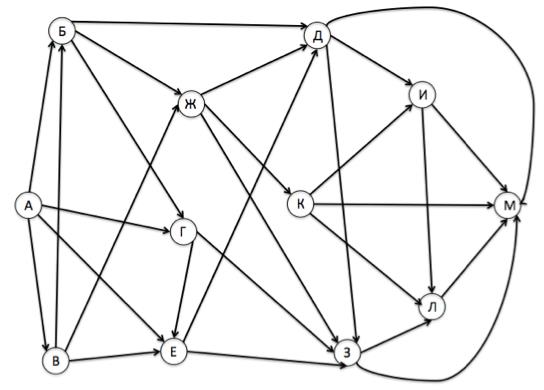 На рисунке представлена схема дорог, связывающих города А, Б, В, Г, Д, Е, Ж, З, И, К, Л, М.По каждой дороге можно двигаться только в одном направлении, указанном стрелкой.Сколько существует различных путей из города А в город М?Задача 15*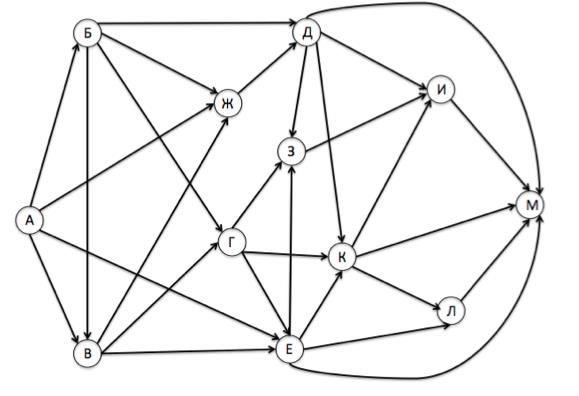 На рисунке представлена схема дорог, связывающих города А, Б, В, Г, Д, Е, Ж, З, И, К, Л, М.По каждой дороге можно двигаться только в одном направлении, указанном стрелкой.Сколько существует различных путей из города А в город М?